СОСТАВкомиссии по организации срочного захоронения трупов людей и животных в ходе военных конфликтов или вследствие этих конфликтов и при крупномасштабных чрезвычайных ситуациях, авариях и катастрофах на территории Тужинского муниципального района_______Положение по срочному захоронению трупов в ходе военных конфликтов или вследствие этих конфликтов и в крупномасштабных чрезвычайных ситуациях, авариях и катастрофах на территории Тужинского муниципального района (далее - Положение) разработано на основании Федеральных законов от 12.01.1996 № 8-ФЗ «О погребении и похоронном деле», от 30.03.1999 № 52-ФЗ «О санитарно-эпидемиологическом благополучии населения», от 10.01.2002 № 7-ФЗ «Об охране окружающей среды», от 06.10.2003 № 131-ФЗ «Об общих принципах организации местного самоуправления в Российской Федерации», постановлением Главного государственного санитарного врача Российской Федерации от 28.06.2011 № 84 «Об утверждении СанПиН 2.1.2882-11 «Гигиенические требования к размещению, устройству и содержанию кладбищ, зданий и сооружений похоронного назначения», методических рекомендаций, утвержденных распоряжением главы департамента гражданской защиты и пожарной безопасности Кировской области от 21.04.2008 № 634.Положение предназначено для должностных лиц, организующих проведение и всестороннее обеспечение работ по поиску, извлечению, опознанию и захоронению тел (останков) людей и животных погибших в ходе военных конфликтов или вследствие этих конфликтов, вследствие крупномасштабных чрезвычайных ситуаций природного и техногенного характера и террористических акций, повлекших массовое поражение населения и животных с летальным исходом.1. Общие положения1. Основными мероприятиями по гражданской обороне, осуществляемыми в целях решения задач, связанных со срочным захоронением трупов, являются:1.1. Заблаговременное определение мест возможных захоронений.1.2. Создание, подготовка и поддержание в готовности сил и средств гражданской обороны для обеспечения мероприятий по срочному захоронению трупов, в том числе путем привлечения специализированных служб по похоронному делу.1.3. Проведение опознания, учета и захоронения трупов (останков) с соблюдением требований нормативных документов и установленных законодательством правил.1.4. Организация санитарно-эпидемиологического надзора за определением мест захоронений и погребений тел (останков) погибших.2. Погребение (захоронение) тел (останков) погибших является частью мероприятий по санитарно-гигиеническому и противоэпидемиологическому обеспечению населения и осуществляется с целью предотвращения вспышек инфекционных заболеваний и создания благоприятных условий для проживания населения.3. При срочном захоронении трупов предполагается, что основные положения: патологоанатомическое освидетельствование, идентификация погибших, государственная регистрация смерти, выполнение санитарно-гигиенических норм, доставка трупов к местам захоронений, погребение, исполнение обрядов, оперативность, гуманность – остаются незыблемыми. Другие гарантии прав граждан на получение полного перечня услуг будут ограничены в силу жёстких временных рамок.2. Выбор и подготовка мест для проведения массовых погребений, нормативно-гигиенические требования по их устройству и содержанию2.1. Выбор и выделение мест для проведения массовых погребений определяют органы местного самоуправления при положительной санитарно-гигиенической экспертизе в соответствии с СанПиН 2.1.2882-11. Участки под захоронения выбираются сухие, открытые, лучшие на опушках лесов и рощ.2.2. Организацию обеспечения похорон погибших (умерших) осуществляет комиссия по срочному захоронению трупов людей и животных в ходе военных конфликтов или вследствие этих конфликтов и при крупномасштабных чрезвычайных ситуациях, авариях и катастрофах на территории Тужинского муниципального района.2.3. Участок для проведения массовых захоронений должен удовлетворять следующим требованиям:- иметь уклон в сторону, противоположную населенному пункту, открытых водоемов, а также при использовании населением грунтовых вод для хозяйственно-питьевых и бытовых целей;- не затопляться при паводках;- иметь уровень стояния грунтовых вод не менее чем в 2 м от поверхности земли при максимальном стоянии грунтовых вод;- иметь сухую, пористую почву (супесчаную, песчаную) на глубине 1,5 м и ниже с влажностью почвы в пределах 6-18%.2.4. При определении размера участка под захоронение следует исходить из установленного строительными нормами и правилами норматива: 0,01 га на 1000 человек, расстояние до населенных пунктов и жилых кварталов должно быть не менее 300 м.2.5. Территория захоронения впоследствии должна быть огорожена по периметру.2.6. Перед въездом к месту захоронения должна быть предусмотрена площадка для подвоза и разгрузки трупов. У мест захоронения предусматриваются площадки для отдачи воинских почестей и других ритуальных обрядов.2.7. Создаваемые массовые погребения не подлежат сносу и могут быть перенесены только по решению органов местного самоуправления в случае угрозы затопления либо других стихийных бедствий.2.8. Памятники, мемориальные сооружения и декоративную скульптуру на братских могилах рекомендуется устанавливать на участках вне мест размещения захоронений, для чего следует резервировать места для таких архитектурных объектов.3. Порядок транспортировки и доставки тел погибших (умерших) к местам погребений и кремации3.1. Транспортировка и доставка погибших (умерших) к местам погребения осуществляются в кратчайшие сроки с подготовленных площадок от морга и хранилищ трупов с оформленными документами на погребение.3.2. На месте гибели врачом и сотрудником правоохранительных органов устанавливается причина смерти погибшего.В морге врачом-патологоанатомом в результате вскрытия оформляется врачебное свидетельство о смерти.Неопознанные трупы подлежат обязательному фотографированию и дактилоскопированию. Кремирование неопознанных трупов не допускается.Органы ЗАГС на основании врачебного свидетельства о смерти выдают государственное (гербовое) свидетельство о смерти, которое является основанием для выдачи тела родственникам или сопровождающим труп к месту погребения, кремации.3.3. Перевозку погибших (умерших) к месту погребения осуществляют специальные службы на оборудованном автотранспорте. При необходимости допускается использование автотранспорта других ведомств, не перевозящего пищевое сырье и продукты питания.3.4. По окончании перевозки и захоронения погибших (умерших) транспорт должен в обязательном порядке пройти дезинфекцию дезинфицирующими средствами, разрешенными к применению в установленном порядке.3.5. После дезинфекции проводится санитарно-эпидемиологический и дозиметрический контроль автотранспорта.4. Порядок проведения массовых захоронений в братских могилах4.1. Погребение погибших (умерших) на отведённых участках, имеющих санитарно-эпидемиологическое заключение под массовые захоронения, осуществляется в гробах и без гробов (в патологоанатомических пакетах) силами ритуальных служб и похоронными командами от всех специализированных служб, занимающихся похоронным делом.4.2. Размер братской могилы определяется из расчета  площади на одного умершего.4.3. В одну братскую могилу можно похоронить до 100 трупов. Решением органов местного самоуправления эта цифра может быть увеличена.4.4. Количество гробов, глубина и количество уровней захоронения устанавливаются в зависимости от местных климатических условий и высоты стояния грунтовых вод. При захоронении без гробов количество уровней может быть увеличено.4.5. Расстояние между гробами по горизонтали должно быть не менее  и заполняться слоем земли с укладкой по верху хвороста и еловых веток.4.6. При размещении гробов в несколько уровней расстояние между ними по вертикали должно быть не менее . Гробы верхнего ряда размещаются над промежутками между гробами нижнего ряда.4.7. Глубина при захоронении в два уровня должна быть не менее .4.8. Дно могилы должно быть выше уровня грунтовых вод не менее чем на .4.9. Толщина земли от верхнего ряда гробов до поверхности должна быть не менее .4.10. Надмогильный холм устраивается высотой не менее .4.11. Для ускорения минерализации трупов на дне братских могил устраиваются канавки и поглощающий колодец, а также закладывается вентиляционный канал от дна до верха могилы.4.12. Захоронение погибших (умерших), имеющих высокий радиационный фон, допускается на специально отведенных участках кладбища в соответствии с законодательством Российской Федерации по вопросам радиационной безопасности, глубина могилы должна быть достаточно большой, чтобы не допускать повышения уровня радиации.4.13. При погребении больных, умерших вследствие тяжелых инфекционных заболеваний, обязательна их дезинфекция. Для этого труп завёртывается в ткань, пропитанную 5% раствором лизола или 10% раствором хлорной извести, засыпаемой на дно могилы слоем в 2-3 см.4.14. Извлечение останков погибшего (умершего) из братской могилы возможно в случаях перезахоронения останков всех захороненных в братской могиле по решению органов местного самоуправлени при наличии санитарно-эпидемиологического заключения.4.15. Не рекомендуется проводить перезахоронение ранее одного года.5. Регистрация и учёт массовых погребений5.1. Регистрация и учёт массовых захоронений производятся на общих основаниях в книге захоронений кладбищ, на которых определены номера участков для погребения в братских могилах.5.2. Администрацией кладбища, либо ритуальной службой, а в случае отсутствия таковых – администрацией поселения, на территории которого производится захоронение, составляется акт в 3 экземплярах, в котором указывается:- дата захоронения;- регистрационный номер захоронения;- номер участка захоронения;- количество захороненных;- номер свидетельства о смерти и дата его выдачи и орган, его выдавший, на каждого захороненного;- номер морга, в котором находился труп;- регистрационный номер трупа;- фамилия, имя, отчество трупа;- адрес его обнаружения;- адрес его места жительства;- дата его рождения;- пол.Первый экземпляр акта остаётся на кладбище либо в администрации сельского поселения, на территории которого оно находится.Второй экземпляр акта поступает в архив администрации района.Третий экземпляр акта передается в КОГБУЗ «Тужинская ЦРБ».5.3. При захоронении неопознанных тел погибших (умерших) их учёт производится по той же схеме, только без паспортных данных.6. Особенности захоронения трупов животных6.1. Выбор и выделение мест для проведения массовых погребений трупов животных определяют органы местного самоуправления в соответствии с Ветеринарно-санитарными правилами сбора, утилизации и уничтожения биологических отходов, утвержденными Минсельхозпрод РФ от 04.12.1995 № 13-7-2/469. 6.2. При массовой гибели животных от стихийных бедствий и невозможности их транспортировки для утилизации, сжигания или обеззараживания в биотермических ямах допускаются захоронения трупов в землю по решению Главного государственного ветеринарного инспектора Кировской области. 6.3. Участок для проведения захоронения трупов животных должен удовлетворять следующим требованиям:- размещается на сухом возвышенном участке земли площадью не менее 600 кв. м;- иметь уровень стояния грунтовых вод не менее 2 м от поверхности земли;- размер санитарно-защитной зоны до жилых, общественных зданий, животноводческих ферм (комплексов) - 1000 м, скотопрогонов и пастбищ - 200 м, автомобильных, железных дорог в зависимости от их категории - 50-300 м.Захоронение трупов животных в водоохранной, лесопарковой и заповедной зонах, а также сброс трупов в водоёмы, рвы, болота, в мусорные контейнеры и вывоз их на свалки или полигоны для захоронения категорически запрещается.6.4. На выбранном месте, выкапывают траншею глубиной не менее 2 м. Длина и ширина траншеи зависит от количества трупов животных. Дно ямы засыпается сухой хлорной известью или другим хлорсодержащим дезинфицирующим средством с содержанием активного хлора не менее 25%, из расчета 2 кг на 1 кв. м площади. Непосредственно в траншее, перед захоронением, у павших животных вскрывают брюшную полость, с целью недопущения самопроизвольного вскрытия могилы из-за скопившихся газов, а затем трупы обсыпают тем же дезинфектантом. Траншею засыпают вынутой землей. Над могилой насыпают курган высотой не менее 1 м и огораживают глухим забором высотой не менее 2 м с въездными воротами. С внутренней стороны забора по всему периметру выкапывают траншею глубиной 0,8-1,4 м и шириной не менее 1,5 м с устройством вала из вынутого грунта. Через траншею перекидывают мост.Дальнейших захоронений в данном месте не проводят.6.5. Транспортные средства, выделенные для перевозки биологических отходов, оборудуют водонепроницаемыми закрытыми кузовами, которые легко подвергаются санитарной обработке. Использование такого транспорта для перевозки кормов и пищевых продуктов запрещается.Транспортные средства, инвентарь, инструменты, оборудование дезинфицируют после каждого случая транспортировки трупов животных.7. ФинансированиеФинансирование работ по срочному захоронению трупов людей и животных в ходе военных конфликтов или вследствие этих конфликтов и в крупномасштабных чрезвычайных ситуациях, авариях и катастрофах на территории Тужинского муниципального района, а также финансирование содержания мест погребений, установка памятников, создание мемориалов будут осуществляться в соответствии с законодательством Российской Федерации, нормативных правовых актов Кировской области и Тужинского муниципального района.________1. Для срочного захоронения трупов людей и животных в ходе военных конфликтов или вследствие этих конфликтов и в крупномасштабных чрезвычайных ситуациях, авариях и катастрофах на территории Тужинского муниципального района органами местного самоуправления выделяются участки земли на территории поселений с определением общей площади и привязки к местности мест захоронений.2. Главой района или лицом, его замещающим, вводится в действие план взаимодействия служб по организации срочного захоронения трупов людей и животных на территории Тужинского муниципального района (далее – План) при массовой гибели людей и животных в ходе военных конфликтов или вследствие этих конфликтов и в крупномасштабных чрезвычайных ситуациях, авариях и катастрофах.3.Захоронение трупов и людей осуществляется в соответствии с рекомендациями Положения по организации срочного захоронения трупов людей и животных в ходе военных конфликтов или вследствие этих конфликтов и при крупномасштабных чрезвычайных ситуациях, авариях и катастрофах на территории Тужинского муниципального района.4. Участниками взаимодействия являются следующие спасательные службы района и организации:- медицинского обеспечения – КОГБУЗ «Тужинской ЦРБ» осуществляет совместно с правоохранительными органами установление причин смерти людей на месте гибели;- противопожарного обеспечения – 56 ПЧ ФГКУ «4 отряда ФПС по Кировской области» осуществляет контроль при процессе кремации трупов;- обеспечения охраны общественного порядка – ПП «Тужинский» МО МВД России «Яранский» организует охрану общественного порядка в местах сбора трупов людей и животных, их захоронений и регулирование движения автотранспорта на маршрутах следования к местам захоронений;- транспортного, дорожного и технического обеспечения – МУП «АТП» выделяет необходимое количество транспорта для организации срочного захоронения трупов людей и животных;- коммунально-технического обеспечения – МУП «Коммунальщик» предоставляет силы и средства для проведения работ по захоронению трупов людей и животных;- обеспечения оповещения и связи – ЛТУ пгт Тужа МЦТЭТ г.Советск Кировский филиал ПАО «Ростелеком» организует связь на месте проведения захоронений между членами Комиссии, спасательными службами и организациями, привлеченные к работам по захоронению трупов людей и животных;- продовольственного и вещевого обеспечения – Тужинское РАЙПО организует обеспечение питанием работников, привлеченных к работам по захоронению трупов людей и животных;- обеспечение защиты сельскохозяйственных животных - Тужинской УВЛ КОГУ «Яранская СББЖ» организует и контролирует процесс захоронения трупов животных;- для проведения работ по захоронению трупов людей и животных привлекаются похоронные команды для захоронения трупов людей, созданные органами местного самоуправления поселений, на территории которых будут проводится захоронения и похоронные команды для захоронения трупов животных при массовом падеже сельскохозяйственного скота сельскохозяйственных предприятий района.В зависимости от наличия необходимых сил и средств, их состояния и местонахождения относительно района (пункта) проведения работ, а также других конкретных условий обстановки участниками взаимодействия также могут быть другие организации различных форм собственности.5. Координация деятельности спасательных служб района и организаций по обеспечению единого подхода к выполнению взаимодействия по организации захоронения (в соответствии с требованиями нормативных актов) возлагается на комиссию по организации срочного захоронения трупов людей и животных в ходе военных конфликтов или вследствие этих конфликтов и при крупномасштабных чрезвычайных ситуациях, авариях и катастрофах на территории Тужинского муниципального района (далее - Комиссия).6. Сбор и оповещение членов Комиссии, спасательных служб и организаций возлагается на единую дежурно-диспетчерскую службу района в соответствии с решением главы района или лицом, его замещающим.7. Организация связи между Комиссией, спасательными службами и другими привлеченными организациями осуществляется с помощью средств радиосвязи  и телефонных (в том числе мобильных) средств связи.8. Привлечение сил и средств для срочного захоронения трупов людей и животных осуществляется в соответствии с данным Планом и на основе заключенных соглашений.9. Обеспечение расходными материалами осуществляется из районного резерва материальных ресурсов для ликвидации чрезвычайных ситуаций природного и техногенного характера, предотвращения и ликвидации аварийных ситуаций на объектах жизнеобеспечения и обеспечения мероприятий гражданской обороны на территории Тужинского муниципального района._________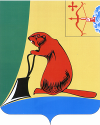 АДМИНИСТРАЦИЯ ТУЖИНСКОГО МУНИЦИПАЛЬНОГО РАЙОНА КИРОВСКОЙ ОБЛАСТИАДМИНИСТРАЦИЯ ТУЖИНСКОГО МУНИЦИПАЛЬНОГО РАЙОНА КИРОВСКОЙ ОБЛАСТИАДМИНИСТРАЦИЯ ТУЖИНСКОГО МУНИЦИПАЛЬНОГО РАЙОНА КИРОВСКОЙ ОБЛАСТИАДМИНИСТРАЦИЯ ТУЖИНСКОГО МУНИЦИПАЛЬНОГО РАЙОНА КИРОВСКОЙ ОБЛАСТИАДМИНИСТРАЦИЯ ТУЖИНСКОГО МУНИЦИПАЛЬНОГО РАЙОНА КИРОВСКОЙ ОБЛАСТИАДМИНИСТРАЦИЯ ТУЖИНСКОГО МУНИЦИПАЛЬНОГО РАЙОНА КИРОВСКОЙ ОБЛАСТИПОСТАНОВЛЕНИЕПОСТАНОВЛЕНИЕПОСТАНОВЛЕНИЕПОСТАНОВЛЕНИЕПОСТАНОВЛЕНИЕПОСТАНОВЛЕНИЕ10.10.2017№№401пгт Тужапгт Тужапгт Тужапгт ТужаОб организации срочного захоронения трупов людей и животных в ходе военных конфликтов или вследствие этих конфликтов и в крупномасштабных чрезвычайных ситуациях, авариях, катастрофах на территории Тужинского муниципального районаОб организации срочного захоронения трупов людей и животных в ходе военных конфликтов или вследствие этих конфликтов и в крупномасштабных чрезвычайных ситуациях, авариях, катастрофах на территории Тужинского муниципального районаОб организации срочного захоронения трупов людей и животных в ходе военных конфликтов или вследствие этих конфликтов и в крупномасштабных чрезвычайных ситуациях, авариях, катастрофах на территории Тужинского муниципального районаОб организации срочного захоронения трупов людей и животных в ходе военных конфликтов или вследствие этих конфликтов и в крупномасштабных чрезвычайных ситуациях, авариях, катастрофах на территории Тужинского муниципального районаОб организации срочного захоронения трупов людей и животных в ходе военных конфликтов или вследствие этих конфликтов и в крупномасштабных чрезвычайных ситуациях, авариях, катастрофах на территории Тужинского муниципального районаОб организации срочного захоронения трупов людей и животных в ходе военных конфликтов или вследствие этих конфликтов и в крупномасштабных чрезвычайных ситуациях, авариях, катастрофах на территории Тужинского муниципального районаВ соответствии с Федеральными законами Российской Федерации от 12.01.1996 № 8-ФЗ «О погребении и похоронном деле», от 12.02.1998 № 28-ФЗ «О гражданской обороне», от 30.03.1999 № 52-ФЗ «О санитарно-эпидемиологическом благополучии населения», от 10.01.2002 № 7-ФЗ «Об охране окружающей среды», распоряжением Правительства Кировской области от 07.07.2008 № 279 "О разработке методических рекомендаций", в целях своевременного захоронения трупов при массовой гибели людей и упорядочения мероприятий по срочному захоронению трупов людей и животных в ходе военных конфликтов или вследствие этих конфликтов и при крупномасштабных чрезвычайных ситуациях, авариях и катастрофах на территории Тужинского муниципального района администрация Тужинского муниципального района ПОСТАНОВЛЯЕТ:1. Создать комиссию по организации срочного захоронения трупов людей и животных в ходе военных конфликтов или вследствие этих конфликтов и при крупномасштабных чрезвычайных ситуациях, авариях и катастрофах на территории Тужинского муниципального района и утвердить ее состав согласно приложению № 1. 2. Утвердить Положение по организации срочного захоронения трупов людей и животных в ходе военных конфликтов или вследствие этих конфликтов и при крупномасштабных чрезвычайных ситуациях, авариях и катастрофах на территории Тужинского муниципального района (далее - План) согласно приложению № 23. Утвердить План взаимодействия служб по организации срочного захоронения трупов людей и животных на территории Тужинского муниципального района (далее - План) согласно приложению № 3. 4. Сектору сельского хозяйства администрации Тужинского муниципального района совместно с Тужинской УВЛ КОГБУ «Яранская межрай СББЖ» (по согласованию) в срок до 01.11.2017 определить места захоронения трупов животных в военное время и в крупномасштабных чрезвычайных ситуациях и направить свои предложения главам поселений.5. Рекомендовать:5.1. Главам городского и сельских поселений в срок до 01.01.2018:- разработать и направить в администрацию Тужинского муниципального района нормативно-правовые акты с утверждением мест захоронений трупов людей и животных с соблюдением требований и норм, установленных действующим законодательством;- создавать похоронные команды для захоронения трупов людей, на территории которых будут проводиться захоронения.5.2. Руководителям сельскохозяйственных предприятий Тужинского района:- создавать похоронные команды для захоронения трупов животных при массовом падеже сельскохозяйственного скота;- состав похоронных команд и расчёт на выделение техники для захоронения трупов животных определять своим решением исходя из сложившейся обстановки.5.3. Начальнику пункта полиции «Тужинский» МО МВД России «Яранский» контролировать соблюдение общественного порядка в местах сбора трупов людей, их захоронений и регулирование движения автотранспорта на маршрутах следования к местам захоронений.5.4. Главному врачу КОГБУЗ «Тужинской ЦРБ» организовать медико-санитарное обеспечение работ по захоронению трупов штатным медицинским составом.5.5. Территориальному отделу Управления Роспотребнадзора по Кировской области в Советском районе организовать контроль за выполнением мероприятий по соблюдению санитарно-гигиенических норм при срочных захоронениях трупов людей и животных.6. Опубликовать настоящее постановление в Бюллетене муниципальных нормативных правовых актов органов местного самоуправления Тужинского муниципального района Кировской области.7. Контроль за выполнением настоящего постановления оставляю за собой.В соответствии с Федеральными законами Российской Федерации от 12.01.1996 № 8-ФЗ «О погребении и похоронном деле», от 12.02.1998 № 28-ФЗ «О гражданской обороне», от 30.03.1999 № 52-ФЗ «О санитарно-эпидемиологическом благополучии населения», от 10.01.2002 № 7-ФЗ «Об охране окружающей среды», распоряжением Правительства Кировской области от 07.07.2008 № 279 "О разработке методических рекомендаций", в целях своевременного захоронения трупов при массовой гибели людей и упорядочения мероприятий по срочному захоронению трупов людей и животных в ходе военных конфликтов или вследствие этих конфликтов и при крупномасштабных чрезвычайных ситуациях, авариях и катастрофах на территории Тужинского муниципального района администрация Тужинского муниципального района ПОСТАНОВЛЯЕТ:1. Создать комиссию по организации срочного захоронения трупов людей и животных в ходе военных конфликтов или вследствие этих конфликтов и при крупномасштабных чрезвычайных ситуациях, авариях и катастрофах на территории Тужинского муниципального района и утвердить ее состав согласно приложению № 1. 2. Утвердить Положение по организации срочного захоронения трупов людей и животных в ходе военных конфликтов или вследствие этих конфликтов и при крупномасштабных чрезвычайных ситуациях, авариях и катастрофах на территории Тужинского муниципального района (далее - План) согласно приложению № 23. Утвердить План взаимодействия служб по организации срочного захоронения трупов людей и животных на территории Тужинского муниципального района (далее - План) согласно приложению № 3. 4. Сектору сельского хозяйства администрации Тужинского муниципального района совместно с Тужинской УВЛ КОГБУ «Яранская межрай СББЖ» (по согласованию) в срок до 01.11.2017 определить места захоронения трупов животных в военное время и в крупномасштабных чрезвычайных ситуациях и направить свои предложения главам поселений.5. Рекомендовать:5.1. Главам городского и сельских поселений в срок до 01.01.2018:- разработать и направить в администрацию Тужинского муниципального района нормативно-правовые акты с утверждением мест захоронений трупов людей и животных с соблюдением требований и норм, установленных действующим законодательством;- создавать похоронные команды для захоронения трупов людей, на территории которых будут проводиться захоронения.5.2. Руководителям сельскохозяйственных предприятий Тужинского района:- создавать похоронные команды для захоронения трупов животных при массовом падеже сельскохозяйственного скота;- состав похоронных команд и расчёт на выделение техники для захоронения трупов животных определять своим решением исходя из сложившейся обстановки.5.3. Начальнику пункта полиции «Тужинский» МО МВД России «Яранский» контролировать соблюдение общественного порядка в местах сбора трупов людей, их захоронений и регулирование движения автотранспорта на маршрутах следования к местам захоронений.5.4. Главному врачу КОГБУЗ «Тужинской ЦРБ» организовать медико-санитарное обеспечение работ по захоронению трупов штатным медицинским составом.5.5. Территориальному отделу Управления Роспотребнадзора по Кировской области в Советском районе организовать контроль за выполнением мероприятий по соблюдению санитарно-гигиенических норм при срочных захоронениях трупов людей и животных.6. Опубликовать настоящее постановление в Бюллетене муниципальных нормативных правовых актов органов местного самоуправления Тужинского муниципального района Кировской области.7. Контроль за выполнением настоящего постановления оставляю за собой.В соответствии с Федеральными законами Российской Федерации от 12.01.1996 № 8-ФЗ «О погребении и похоронном деле», от 12.02.1998 № 28-ФЗ «О гражданской обороне», от 30.03.1999 № 52-ФЗ «О санитарно-эпидемиологическом благополучии населения», от 10.01.2002 № 7-ФЗ «Об охране окружающей среды», распоряжением Правительства Кировской области от 07.07.2008 № 279 "О разработке методических рекомендаций", в целях своевременного захоронения трупов при массовой гибели людей и упорядочения мероприятий по срочному захоронению трупов людей и животных в ходе военных конфликтов или вследствие этих конфликтов и при крупномасштабных чрезвычайных ситуациях, авариях и катастрофах на территории Тужинского муниципального района администрация Тужинского муниципального района ПОСТАНОВЛЯЕТ:1. Создать комиссию по организации срочного захоронения трупов людей и животных в ходе военных конфликтов или вследствие этих конфликтов и при крупномасштабных чрезвычайных ситуациях, авариях и катастрофах на территории Тужинского муниципального района и утвердить ее состав согласно приложению № 1. 2. Утвердить Положение по организации срочного захоронения трупов людей и животных в ходе военных конфликтов или вследствие этих конфликтов и при крупномасштабных чрезвычайных ситуациях, авариях и катастрофах на территории Тужинского муниципального района (далее - План) согласно приложению № 23. Утвердить План взаимодействия служб по организации срочного захоронения трупов людей и животных на территории Тужинского муниципального района (далее - План) согласно приложению № 3. 4. Сектору сельского хозяйства администрации Тужинского муниципального района совместно с Тужинской УВЛ КОГБУ «Яранская межрай СББЖ» (по согласованию) в срок до 01.11.2017 определить места захоронения трупов животных в военное время и в крупномасштабных чрезвычайных ситуациях и направить свои предложения главам поселений.5. Рекомендовать:5.1. Главам городского и сельских поселений в срок до 01.01.2018:- разработать и направить в администрацию Тужинского муниципального района нормативно-правовые акты с утверждением мест захоронений трупов людей и животных с соблюдением требований и норм, установленных действующим законодательством;- создавать похоронные команды для захоронения трупов людей, на территории которых будут проводиться захоронения.5.2. Руководителям сельскохозяйственных предприятий Тужинского района:- создавать похоронные команды для захоронения трупов животных при массовом падеже сельскохозяйственного скота;- состав похоронных команд и расчёт на выделение техники для захоронения трупов животных определять своим решением исходя из сложившейся обстановки.5.3. Начальнику пункта полиции «Тужинский» МО МВД России «Яранский» контролировать соблюдение общественного порядка в местах сбора трупов людей, их захоронений и регулирование движения автотранспорта на маршрутах следования к местам захоронений.5.4. Главному врачу КОГБУЗ «Тужинской ЦРБ» организовать медико-санитарное обеспечение работ по захоронению трупов штатным медицинским составом.5.5. Территориальному отделу Управления Роспотребнадзора по Кировской области в Советском районе организовать контроль за выполнением мероприятий по соблюдению санитарно-гигиенических норм при срочных захоронениях трупов людей и животных.6. Опубликовать настоящее постановление в Бюллетене муниципальных нормативных правовых актов органов местного самоуправления Тужинского муниципального района Кировской области.7. Контроль за выполнением настоящего постановления оставляю за собой.В соответствии с Федеральными законами Российской Федерации от 12.01.1996 № 8-ФЗ «О погребении и похоронном деле», от 12.02.1998 № 28-ФЗ «О гражданской обороне», от 30.03.1999 № 52-ФЗ «О санитарно-эпидемиологическом благополучии населения», от 10.01.2002 № 7-ФЗ «Об охране окружающей среды», распоряжением Правительства Кировской области от 07.07.2008 № 279 "О разработке методических рекомендаций", в целях своевременного захоронения трупов при массовой гибели людей и упорядочения мероприятий по срочному захоронению трупов людей и животных в ходе военных конфликтов или вследствие этих конфликтов и при крупномасштабных чрезвычайных ситуациях, авариях и катастрофах на территории Тужинского муниципального района администрация Тужинского муниципального района ПОСТАНОВЛЯЕТ:1. Создать комиссию по организации срочного захоронения трупов людей и животных в ходе военных конфликтов или вследствие этих конфликтов и при крупномасштабных чрезвычайных ситуациях, авариях и катастрофах на территории Тужинского муниципального района и утвердить ее состав согласно приложению № 1. 2. Утвердить Положение по организации срочного захоронения трупов людей и животных в ходе военных конфликтов или вследствие этих конфликтов и при крупномасштабных чрезвычайных ситуациях, авариях и катастрофах на территории Тужинского муниципального района (далее - План) согласно приложению № 23. Утвердить План взаимодействия служб по организации срочного захоронения трупов людей и животных на территории Тужинского муниципального района (далее - План) согласно приложению № 3. 4. Сектору сельского хозяйства администрации Тужинского муниципального района совместно с Тужинской УВЛ КОГБУ «Яранская межрай СББЖ» (по согласованию) в срок до 01.11.2017 определить места захоронения трупов животных в военное время и в крупномасштабных чрезвычайных ситуациях и направить свои предложения главам поселений.5. Рекомендовать:5.1. Главам городского и сельских поселений в срок до 01.01.2018:- разработать и направить в администрацию Тужинского муниципального района нормативно-правовые акты с утверждением мест захоронений трупов людей и животных с соблюдением требований и норм, установленных действующим законодательством;- создавать похоронные команды для захоронения трупов людей, на территории которых будут проводиться захоронения.5.2. Руководителям сельскохозяйственных предприятий Тужинского района:- создавать похоронные команды для захоронения трупов животных при массовом падеже сельскохозяйственного скота;- состав похоронных команд и расчёт на выделение техники для захоронения трупов животных определять своим решением исходя из сложившейся обстановки.5.3. Начальнику пункта полиции «Тужинский» МО МВД России «Яранский» контролировать соблюдение общественного порядка в местах сбора трупов людей, их захоронений и регулирование движения автотранспорта на маршрутах следования к местам захоронений.5.4. Главному врачу КОГБУЗ «Тужинской ЦРБ» организовать медико-санитарное обеспечение работ по захоронению трупов штатным медицинским составом.5.5. Территориальному отделу Управления Роспотребнадзора по Кировской области в Советском районе организовать контроль за выполнением мероприятий по соблюдению санитарно-гигиенических норм при срочных захоронениях трупов людей и животных.6. Опубликовать настоящее постановление в Бюллетене муниципальных нормативных правовых актов органов местного самоуправления Тужинского муниципального района Кировской области.7. Контроль за выполнением настоящего постановления оставляю за собой.В соответствии с Федеральными законами Российской Федерации от 12.01.1996 № 8-ФЗ «О погребении и похоронном деле», от 12.02.1998 № 28-ФЗ «О гражданской обороне», от 30.03.1999 № 52-ФЗ «О санитарно-эпидемиологическом благополучии населения», от 10.01.2002 № 7-ФЗ «Об охране окружающей среды», распоряжением Правительства Кировской области от 07.07.2008 № 279 "О разработке методических рекомендаций", в целях своевременного захоронения трупов при массовой гибели людей и упорядочения мероприятий по срочному захоронению трупов людей и животных в ходе военных конфликтов или вследствие этих конфликтов и при крупномасштабных чрезвычайных ситуациях, авариях и катастрофах на территории Тужинского муниципального района администрация Тужинского муниципального района ПОСТАНОВЛЯЕТ:1. Создать комиссию по организации срочного захоронения трупов людей и животных в ходе военных конфликтов или вследствие этих конфликтов и при крупномасштабных чрезвычайных ситуациях, авариях и катастрофах на территории Тужинского муниципального района и утвердить ее состав согласно приложению № 1. 2. Утвердить Положение по организации срочного захоронения трупов людей и животных в ходе военных конфликтов или вследствие этих конфликтов и при крупномасштабных чрезвычайных ситуациях, авариях и катастрофах на территории Тужинского муниципального района (далее - План) согласно приложению № 23. Утвердить План взаимодействия служб по организации срочного захоронения трупов людей и животных на территории Тужинского муниципального района (далее - План) согласно приложению № 3. 4. Сектору сельского хозяйства администрации Тужинского муниципального района совместно с Тужинской УВЛ КОГБУ «Яранская межрай СББЖ» (по согласованию) в срок до 01.11.2017 определить места захоронения трупов животных в военное время и в крупномасштабных чрезвычайных ситуациях и направить свои предложения главам поселений.5. Рекомендовать:5.1. Главам городского и сельских поселений в срок до 01.01.2018:- разработать и направить в администрацию Тужинского муниципального района нормативно-правовые акты с утверждением мест захоронений трупов людей и животных с соблюдением требований и норм, установленных действующим законодательством;- создавать похоронные команды для захоронения трупов людей, на территории которых будут проводиться захоронения.5.2. Руководителям сельскохозяйственных предприятий Тужинского района:- создавать похоронные команды для захоронения трупов животных при массовом падеже сельскохозяйственного скота;- состав похоронных команд и расчёт на выделение техники для захоронения трупов животных определять своим решением исходя из сложившейся обстановки.5.3. Начальнику пункта полиции «Тужинский» МО МВД России «Яранский» контролировать соблюдение общественного порядка в местах сбора трупов людей, их захоронений и регулирование движения автотранспорта на маршрутах следования к местам захоронений.5.4. Главному врачу КОГБУЗ «Тужинской ЦРБ» организовать медико-санитарное обеспечение работ по захоронению трупов штатным медицинским составом.5.5. Территориальному отделу Управления Роспотребнадзора по Кировской области в Советском районе организовать контроль за выполнением мероприятий по соблюдению санитарно-гигиенических норм при срочных захоронениях трупов людей и животных.6. Опубликовать настоящее постановление в Бюллетене муниципальных нормативных правовых актов органов местного самоуправления Тужинского муниципального района Кировской области.7. Контроль за выполнением настоящего постановления оставляю за собой.В соответствии с Федеральными законами Российской Федерации от 12.01.1996 № 8-ФЗ «О погребении и похоронном деле», от 12.02.1998 № 28-ФЗ «О гражданской обороне», от 30.03.1999 № 52-ФЗ «О санитарно-эпидемиологическом благополучии населения», от 10.01.2002 № 7-ФЗ «Об охране окружающей среды», распоряжением Правительства Кировской области от 07.07.2008 № 279 "О разработке методических рекомендаций", в целях своевременного захоронения трупов при массовой гибели людей и упорядочения мероприятий по срочному захоронению трупов людей и животных в ходе военных конфликтов или вследствие этих конфликтов и при крупномасштабных чрезвычайных ситуациях, авариях и катастрофах на территории Тужинского муниципального района администрация Тужинского муниципального района ПОСТАНОВЛЯЕТ:1. Создать комиссию по организации срочного захоронения трупов людей и животных в ходе военных конфликтов или вследствие этих конфликтов и при крупномасштабных чрезвычайных ситуациях, авариях и катастрофах на территории Тужинского муниципального района и утвердить ее состав согласно приложению № 1. 2. Утвердить Положение по организации срочного захоронения трупов людей и животных в ходе военных конфликтов или вследствие этих конфликтов и при крупномасштабных чрезвычайных ситуациях, авариях и катастрофах на территории Тужинского муниципального района (далее - План) согласно приложению № 23. Утвердить План взаимодействия служб по организации срочного захоронения трупов людей и животных на территории Тужинского муниципального района (далее - План) согласно приложению № 3. 4. Сектору сельского хозяйства администрации Тужинского муниципального района совместно с Тужинской УВЛ КОГБУ «Яранская межрай СББЖ» (по согласованию) в срок до 01.11.2017 определить места захоронения трупов животных в военное время и в крупномасштабных чрезвычайных ситуациях и направить свои предложения главам поселений.5. Рекомендовать:5.1. Главам городского и сельских поселений в срок до 01.01.2018:- разработать и направить в администрацию Тужинского муниципального района нормативно-правовые акты с утверждением мест захоронений трупов людей и животных с соблюдением требований и норм, установленных действующим законодательством;- создавать похоронные команды для захоронения трупов людей, на территории которых будут проводиться захоронения.5.2. Руководителям сельскохозяйственных предприятий Тужинского района:- создавать похоронные команды для захоронения трупов животных при массовом падеже сельскохозяйственного скота;- состав похоронных команд и расчёт на выделение техники для захоронения трупов животных определять своим решением исходя из сложившейся обстановки.5.3. Начальнику пункта полиции «Тужинский» МО МВД России «Яранский» контролировать соблюдение общественного порядка в местах сбора трупов людей, их захоронений и регулирование движения автотранспорта на маршрутах следования к местам захоронений.5.4. Главному врачу КОГБУЗ «Тужинской ЦРБ» организовать медико-санитарное обеспечение работ по захоронению трупов штатным медицинским составом.5.5. Территориальному отделу Управления Роспотребнадзора по Кировской области в Советском районе организовать контроль за выполнением мероприятий по соблюдению санитарно-гигиенических норм при срочных захоронениях трупов людей и животных.6. Опубликовать настоящее постановление в Бюллетене муниципальных нормативных правовых актов органов местного самоуправления Тужинского муниципального района Кировской области.7. Контроль за выполнением настоящего постановления оставляю за собой.Глава Тужинского муниципального районаГлава Тужинского муниципального района    Е.В. Видякина    Е.В. ВидякинаПриложение № 1УТВЕРЖДЕНпостановлением администрации Тужинского муниципального района от 10.10.2017 № 401БЛЕДНЫХЛеонид Васильевич- первый заместитель главы администрации Тужинского муниципального района по жизнеобеспечению – заведующий сектором сельского хозяйства, председатель комиссииМАШКИНАИрина Павловна- главный специалист по ГО и ЧС администрации Тужинского муниципального района, секретарь комиссииЧлены комиссии:БЕРЕСНЕВАлексей Васильевич- начальник ПП «Тужинский» МО МВД России «Яранский» (по согласованию)ВЫСОТИННиколай Александрович- ветеринарный врач Тужинской УВЛ КОГБУ «Яранская межрай СББЖ» (по согласованию)КУЗНЕЦОВАндрей Леонидович- главный врач КОГБУЗ «Тужинская ЦРБ» (по согласованию)ЧЕШУИНАВалентина Дмитриевна- главный специалист – зоотехник сектора сельского хозяйства администрации Тужинского муниципального районаПриложение № 2УТВЕРЖДЕНОпостановлением администрации Тужинского муниципального района от 10.10.2017 № 401ПОЛОЖЕНИЕпо организации срочного захоронения трупов людей и животных в ходе военных конфликтов или вследствие этих конфликтов и при крупномасштабных чрезвычайных ситуациях, авариях и катастрофах на территории Тужинского муниципального районаПОЛОЖЕНИЕпо организации срочного захоронения трупов людей и животных в ходе военных конфликтов или вследствие этих конфликтов и при крупномасштабных чрезвычайных ситуациях, авариях и катастрофах на территории Тужинского муниципального районаПриложение № 3УТВЕРЖДЕНпостановлением администрации Тужинского муниципального района от 10.10.2017 № 401ПЛАНвзаимодействия служб по организации срочного захоронения трупов людей и животных на территории Тужинского муниципального районаПЛАНвзаимодействия служб по организации срочного захоронения трупов людей и животных на территории Тужинского муниципального района